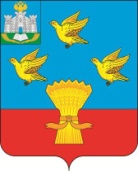 	РОССИЙСКАЯ ФЕДЕРАЦИЯОРЛОВСКАЯ ОБЛАСТЬЛИВЕНСКИЙ РАЙОННЫЙ СОВЕТ НАРОДНЫХ ДЕПУТАТОВРЕШЕНИЕ                      2022 года  № 6/           -РС                                   Принято на 6 заседании  г. Ливны                                                                                  Ливенского районного Совета                                                                                             						                                           народных депутатов     О внесении изменений в приложение 1     к решению Ливенского районного Совета     народных депутатов от 02 октября 2012 года      № 12/128-РС «Об утверждении Порядка по      организации и проведению отчета начальника     МО МВД России «Ливенский» перед Ливенским     районным Советом народных депутатов о     деятельности подчиненного отдела          Руководствуясь Приказом Министерства внутренних дел Российской Федерации от 30 августа 2011 года № 975 (ред. 05 января 2021 года) «Об организации и проведению отчетов должностных лиц  территориальных органов МВД России»Ливенский районный Совет народных депутатов  р е ш и л:     1. Внести в приложение 1 к решению Ливенского районного Совета народных депутатов от 02 октября 2012 года № 12/128-РС «Об утверждении Порядка по организации и проведению отчета начальника МО МВД России «Ливенский» перед Ливенским районным Советом народных депутатов» (газета «Ливенский край» от 09 октября 2012 года № 29) в редакции решений Ливенского районного Совета народных депутатов от 27 февраля 2013 года № 17/178–РС (газета «Ливенский край» от 06 марта 2013 года № 6 ),  от 28 мая 2013 года № 20/222-РС (газета «Ливенский край» от 31 мая 2013 года № 19), от 02 марта 2017 года № 7/83-РС (газета «Ливенский край» от 09 марта 2017 года № 4), следующие изменения:        1.1. подпункт 2.1. пункта 2 изложить в следующей редакции:«2.1. Начальник МО МВД России «Ливенский» отчитывается о деятельности подчиненного отдела перед районным Советом народных депутатов один раз в год в первом квартале года, следующего за отчетным».     2. Направить настоящее решение главе Ливенского района для подписания и опубликования.     3. Разместить настоящее решение на официальном сайте администрации Ливенского района Орловской области в информационно-телекоммуникационной сети «Интернет».     4. Настоящее решение вступает в силу  после его официального опубликования.      5. Контроль за исполнением настоящего решения возложить на постоянную депутатскую комиссию по местному самоуправлению, депутатской деятельности, правовому регулированию, взаимодействию с правоохранительными органами и общественными объединениями (И.Н. Потапов).        Председатель Совета 	                                                                 М.Н. Савенкова	        Глава  района                                                                             А.И. Шолохов        